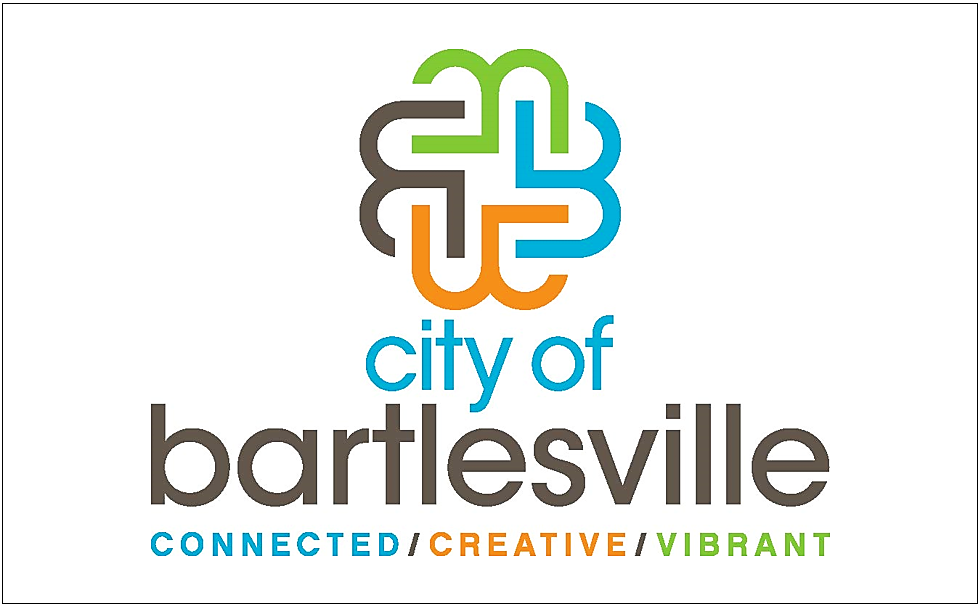 CityMaps of BartlesvilleCityMaps Phone Applink to websiteScan with QR code readerQR readers are free from your phone’s app store	Note: many phone cameras have QR readers built-in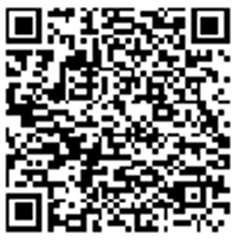 